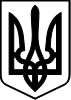 СТРИЙСЬКА МІСЬКА РАДА ЛЬВІВСЬКОЇ ОБЛАСТІXXXІI  сесія VIII демократичного скликанняРІШЕННЯвід 23 лютого 2023 р.		 	  Стрий 				№ 1650Про затвердження проекту землеустрою щодо відведення земельної ділянки та передачу земельної ділянки у користування (оренду) на території Стрийської міської ради Розглянувши клопотання юридичних та фізичних осіб про затвердження проекту землеустрою щодо відведення земельної ділянки та передачу земельної ділянки у користування (оренду) на території Стрийської міської ради та керуючись ст.ст.12, 20, 22, 38, 65, 83, 93, 122, 124, 125, 126, 1261 184, 186 Земельного кодексу України, Законом України «Про внесення змін до деяких законодавчих актів України щодо розмежування земель державної та комунальної власності», ст.50 Закону України «Про землеустрій», ст.ст.17, 30 Закону України «Про оренду землі», ст.26 Закону України «Про місцеве самоврядування в Україні», міська рада ВИРІШИЛА:1. Затвердити Державному підприємству «Стрийське лісове господарство» (ідент. код юридичної особи: 00992415) проект землеустрою щодо відведення земельної ділянки під об’єктами нерухомого майна, з метою передачі її в постійне користування, на земельну ділянку площею  (кадастровий номер: 4625385600:03:010:0018) для розміщення господарських дворів лісогосподарських підприємств, установ, організацій та будівель лісомисливського господарства (код КВЦПЗ 09.04), яка знаходиться за адресою: с. Лани Соколівські, Стрийський район, Львівська область на території Стрийської міської ради.2. Затвердити громадянам Левицькому Ігорю Ярославовичу та Яхваку Ігорю Михайловичу проект землеустрою щодо відведення земельної ділянки під об’єктами нерухомого майна, з метою передачі її в користування (оренду), на земельну ділянку площею  (кадастровий номер: 4625382400:03:000:0046) для розміщення та експлуатації основних, підсобних і допоміжних будівель та споруд підприємств переробної, машинобудівної та іншої промисловості (код КВЦПЗ 11.02), яка знаходиться за адресою: вул. Польова, 14, с. Жулин, Стрийський район, Львівська область на території Стрийської міської ради.3. Перевести земельну ділянку під об’єктами нерухомого майна площею  (кадастровий номер: 4625382400:03:000:0046) для розміщення та експлуатації основних, підсобних і допоміжних будівель та споруд підприємств переробної, машинобудівної та іншої промисловості (код КВЦПЗ 11.02), яка знаходиться за адресою: вул. Польова, 14, с. Жулин, Стрийський район, Львівська область на території Стрийської міської ради із категорії земель сільськогосподарського призначення в категорію земель промисловості, транспорту, електронних комунікацій, енергетики, оборони та іншого призначення.4. Надати громадянам Левицькому Ігорю Ярославовичу та Яхваку Ігорю Михайловичу у користування (оренду) земельну ділянку під об’єктами нерухомого майна площею  (кадастровий номер: 4625382400:03:000:0046) для розміщення та експлуатації основних, підсобних і допоміжних будівель та споруд підприємств переробної, машинобудівної та іншої промисловості (код КВЦПЗ 11.02), яка знаходиться за адресою: вул. Польова, 14, с. Жулин, Стрийський район, Львівська область на території Стрийської міської ради строком на 10 (десять) років та встановити орендну плату за користування земельною ділянкою в розмірі 5 (п’ять) % від нормативної грошової оцінки земельної ділянки в рік.5. Надати громадянину Похило Максиму Олександровичу у користування (оренду) земельну ділянку під об’єктами нерухомого майна площею  (кадастровий номер: 4611200000:04:023:0078) для будівництва та обслуговування будівель торгівлі (код КВЦПЗ 03.07), яка знаходиться за адресою: вул. Зелена, 25М, м. Стрий, Львівська область на території Стрийської міської ради строком на 10 (десять) років та встановити орендну плату за користування земельною ділянкою в розмірі 7 (сім) % від нормативної грошової оцінки земельної ділянки в рік.6. Надати громадянці Ходовіцькій Лідії Богданівні у користування (оренду) земельну ділянку під об’єктами нерухомого майна площею  (кадастровий номер: 4625380800:01:005:0069) для будівництва та обслуговування будівель торгівлі (код КВЦПЗ 03.07), яка знаходиться за адресою: вул. Гошівська, 336, с. Великі Дідушичі, Стрийський район, Львівська область на території Стрийської міської ради строком на 5 (п’ять) років та встановити орендну плату за користування земельною ділянкою в розмірі 4 (чотири) % від нормативної грошової оцінки земельної ділянки в рік.7. Надати громадянину Скакуну Михайлу Івановичу у користування (оренду) земельну ділянку під об’єктами нерухомого майна площею  (кадастровий номер: 4625388400:02:000:0715) для розміщення та експлуатації основних, підсобних і допоміжних будівель та споруд підприємств переробної, машинобудівної та іншої промисловості (код КВЦПЗ 11.02), яка знаходиться за адресою: вул. І.Франка, 6, с. Угерсько, Стрийський район, Львівська область на території Стрийської міської ради строком на 5 (п’ять) років та встановити орендну плату за користування земельною ділянкою в розмірі 5 (п’ять) % від нормативної грошової оцінки земельної ділянки в рік.8. Надати Товариству з обмеженою відповідальністю «ЕКРАН» (ідент. код юридичної особи: 22415836) у користування (оренду) земельну ділянку під об’єктами нерухомого майна площею  (кадастровий номер: 4611200000:11:002:0077) для розміщення та експлуатації основних, підсобних і допоміжних будівель та споруд підприємств переробної, машинобудівної та іншої промисловості (код КВЦПЗ 11.02), яка знаходиться за адресою: вул. Сколівська, . Стрий, Львівська область на території Стрийської міської ради строком на 10 (десять) років та встановити орендну плату за користування земельною ділянкою в розмірі 5 (п’ять) % від нормативної грошової оцінки земельної ділянки в рік.9. Юридичним та фізичним особам, зазначеним в п.п.4, 5, 6, 7, 8 даного рішення міської ради:9.1. Укласти з Стрийською міською радою договір оренди на земельну ділянку. 9.2. Оформити право користування (оренду) на земельну ділянку відповідно до Закону України «Про державну реєстрацію речових прав на нерухоме майно та їх обтяжень».9.3. Використовувати земельну ділянку за цільовим призначенням відповідно до норм чинного земельного законодавства.10. Контроль за виконанням даного рішення покласти на першого заступника голови міської ради (М.Дмитришин) та постійну депутатську комісію з питань архітектури, містобудування, будівництва, земельних відносин та охорони навколишнього природного середовища (В.Бурій).Міський голова 								Олег КАНІВЕЦЬ